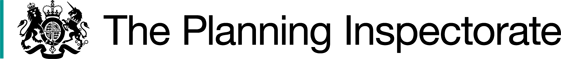 
APPEAL REF: APP/G5180/W/24/33402232-4 RINGERS ROAD and 5 ETHELBERT ROAD, BROMLEY BR1 1HTCASE MANAGEMENT CONFERENCE (via Microsoft Teams)TO BE HELD AT 10.00 ON FRIDAY 17 MAY 2024
AGENDAWelcome and introduction by InspectorPurpose of the conferenceConfirmation of advocatesConfirmation of site/proposal detailsProbityMain issuesHow the main issues will be dealt withConditionsPlanning obligationCore documentsInquiry scheduling, running order and venueSite visitTimetable for submission of documentsAny other applications (Costs)Any other procedural mattersClose